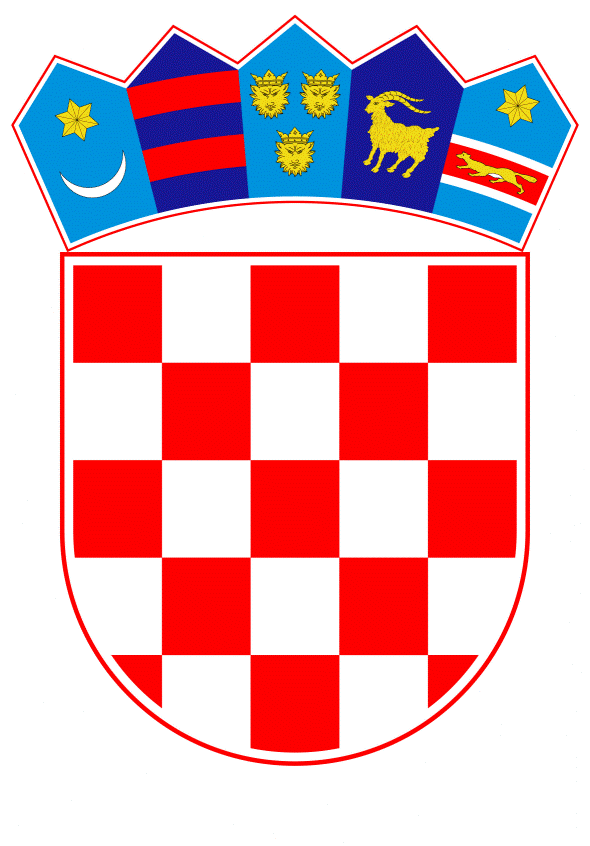 VLADA REPUBLIKE HRVATSKEZagreb, 25. travnja 2019.______________________________________________________________________________________________________________________________________________________________________________________________________________________________Banski dvori | Trg Sv. Marka 2  | 10000 Zagreb | tel. 01 4569 222 | vlada.gov.hrPRIJEDLOGNa temelju odredbe članka 31. stavka 3. Zakona o Vladi Republike Hrvatske (Narodne novine, broj 150/11,119/14, 93/16 i 116/18), a u svezi članka 12. stavka 3. Uredbe o unutarnjem ustrojstvu Središnjeg državnog ureda za središnju javnu nabavu (Narodne novine, broj 59/17) Vlada Republike Hrvatske je na sjednici održanoj __.________ 2019. godine, donijelaZAKLJUČAK1.	Ovlašćuje se Središnji državni ured za središnju javnu nabavu (u nastavku teksta: Središnji državni ured) da u postupak središnje javne nabave licenci za korištenje Microsoftovih softverskih proizvoda i usluga (u nastavku teksta: MS licence), s ciljem sklapanja okvirnog sporazuma na razdoblje od tri godine, a koji provodi za obveznike središnje javne nabave iz članka 12. stavka 1. Uredbe o unutarnjem ustrojstvu Središnjeg državnog ureda za središnju javnu nabavu (Narodne novine, broj 59/17, u nastavku teksta: Uredba), uključi potrebe i za slijedeća tijela koja nisu obveznici središnje javne nabave (u nastavku: korisnici):1. Agencija za plaćanja u poljoprivredi, ribarstvu i ruralnom razvoju2. Državni ured za reviziju3. Hrvatski zavod za norme4. Središnji registar osiguranika5. Hrvatska regulatorna agencija za mrežne djelatnosti6. Nacionalni centar za vanjsko vrednovanje obrazovanja7. Pravobranitelj/ica za ravnopravnost spolova8. Pučki pravobranitelj9. Pravobranitelj za osobe s invaliditetom10. Agencija za lijekove i medicinske proizvode11. Hrvatska agencija za nadzor financijskih usluga12. Hrvatska izvještajna novinska agencija13. Hrvatski zavod za mirovinsko osiguranje14. Hrvatski zavod za zdravstveno osiguranje15. Hrvatski zavod za zapošljavanje16. Hrvatska matica iseljenika17. Agencija za osiguranje radničkih tražbina18. Agencija za reviziju sustava provedbe programa europske unije19. Hrvatska agencija za civilno zrakoplovstvo20. Agencija za istraživanje nesreća u zračnom, pomorskom i željezničkom prometu21. Hrvatski hidrografski institut22. Hrvatska agencija za poljoprivredu i hranu23. Hrvatska akreditacijska agencija24. Hrvatska agencija za malo gospodarstvo, inovacije i investicije 2.	Ovlašćuje se Središnji državni ured da prije početka provedbe postupka javne nabave MS licenci uskladi uvjete iz programa licenciranja MS licenci s iskazanim potrebama obveznika središnje javne nabave i korisnika navedenih u točki 1. ovog Zaključka te sklopi okvirni sporazum i ugovore prema nekima od programa licenciranja. 3.	Korisnici središnje javne nabave obvezuju se u svrhu provođenja postupka javne nabave za nabavnu kategoriju iz točke 1. ovog Zaključka, bez obzira na procijenjenu vrijednost njihove nabave, dostaviti Središnjem državnom uredu podatke vezane uz iskazivanje potreba u obliku i rokovima koje odredi Središnji državni ured.4.	U odnosu na samostalno provođenje postupka javne nabave u nabavnoj kategoriji iz točke 1. ovog Zaključka odgovarajuće se primjenjuju odredbe članka 17. Uredbe.5.	Zadužuje se Središnji državni ured da o ovome Zaključku izvijesti tijela iz točke 1. ovog Zaključka.KLASA:URBROJ:Zagreb, __.________2019. godine.PREDSJEDNIKmr. sc. Andrej PlenkovićOBRAZLOŽENJESredišnji državni ured za središnju javnu nabavu (u nastavku teksta: Središnji državni ured) provodi postupke središnje javne nabave roba, radova i usluga za obveznike središnje javne nabave određene odredbom članka 12. stavkom 1. Uredbe o unutarnjem ustrojstvu Središnjeg državnog ureda za središnju javnu nabavu (Narodne novine, broj 59/17, u nastavku teksta: Uredba), odnosno za Ured predsjednice Republike Hrvatske, Hrvatski sabor. Vladu Republike Hrvatske, urede i stručne službe Vlade Republike Hrvatske, te za središnja tijela državne uprave (ministarstva, središnji državni uredi, državne upravne organizacije). Odredbom članka 12. stavka 3. Uredbe, predviđena je iznimka od stavka 1. navedenog članka te je propisano da Vlada Republike Hrvatske može ovlastiti Središnji državni ured za provođenje pojedinog postupka javne nabave za javne naručitelje koji nisu obuhvaćeni člankom 12. stavkom 1. Uredbe.Odlukom o nabavnim kategorijama (Narodne novine, broj 64/16), određene su nabavne kategorije za koje je Središnji državni ured nadležan provoditi postupke središnje javne nabave. U točki I. navedene Odluke, licence za korištenje softvera određene su kao jedna od nabavnih kategorija središnje javne nabave.Vlada RH je Zaključkom KLASA: 650-02/16-01/2, URBROJ: 50301-05/05-16-6 od 4. svibnja 2016. ovlastila Središnji državni ured da provede postupak nabave Microsoftovih proizvoda i usluga (u nastavku: MS licence) i zaključi okvirne sporazume za dodatne korisnike koji nisu obveznici središnje javne nabave. Trenutno važeći Okvirni sporazumi važe do 30. lipnja 2019. godine, a budući da je za nabavu novih licenci i za nastavak korištenja nabavljenih licenci, pogodnosti, povlastica i prava potrebno provesti novi postupak javne, predlaže se donošenje predmetnog Zaključka.Točkom 1. ovog Zaključka ovlašćuje se Središnji državni ured da provede postupak javne nabave MS licenci i za dodatne korisnike te da zaključi novi okvirni sporazum na tri godine.Zbog ukupno većeg javno-nabavnog volumena moguće je očekivati i dodatno snižavanje cijena u okviru cjenovnog razreda te dodatne popusti koje mogu ponuditi gospodarski subjekti zainteresirani za sudjelovanje u postupku javne nabave. U konačnici, očekuje se i dodatno smanjenje administrativnih troškova provedbe pojedinačnih postupaka nabave kod korisnika središnje javne nabave.Isto tako, točkom 2. ovog Zaključka potrebno je ovlastiti Središnji državni ured da prije početka provedbe postupka javne nabave MS licenci uskladi uvjete iz programa licenciranja s iskazanim potrebama obveznika središnje javne nabave i dodatnih korisnika navedenih u točki I. ovog Zaključka i po provođenju postupka sklopi ugovore prema nekima od programa licenciranja. Naime, nabavu licenci za Microsoftove proizvode i usluge moguće je izvršiti samo sukladno poslovnoj politici vlasnika licenčnih prava Microsoft Ireland Operations Limited, odnosno, pod uvjetima jednog od programa licenciranja, uključujući i uvjete za tzv. Govemement - licence, odnosno za licence za državna tijela. Stoga je pri nabavi tih licenci potrebno uskladiti iskazane potrebe korisnika sa uvjetima mogućim u nekom od programa licenciranja te nakon toga sklopiti odgovarajuće ugovore koji omogućuju isporuku nabavljenih licenci.Točkom 3. ovog Zaključka korisnici središnje javne nabave obvezuju se u svrhu provođenja postupka nabave MS licenci, bez obzira na procijenjenu vrijednost njihove nabave, dostaviti Središnjem državnom uredu podatke vezane uz iskazivanje potreba u obliku i rokovima koje odredi Središnji državni ured , a što je i sukladno članku 15. Uredbe.Nadalje, točkom 3. ovog Zaključka upućuje se na odgovarajuću primjenu odredbe članka 17. Uredbe kojom je propisano postupanje korisnika središnje javne nabave kada samostalno provode postupke javne za nabavne kategorije iz nadležnosti Središnjeg državnog ureda.Također naglašavamo da za provođenje predmetnih postupka središnje javne nabave za prošireni krug korisnika nije potrebno osiguravati dodatna financijska sredstva, budući da će korisnici na temelju okvirnih sporazuma koje zaključi Središnji državni ured zaključivati svoje pojedinačne ugovore o javnoj nabavi sukladno svojim potrebama i financijskim sredstvima osiguranim u svojim proračunima.  Predlagatelj:Središnji državni ured za središnju javnu nabavuPredmet:Prijedlog zaključka o davanju ovlaštenja Središnjem državnom uredu za središnju javnu nabavu za provedbu postupka središnje javne nabave licenci za korištenje Microsoftovih softverskih proizvoda i usluga za tijela koja nisu obveznici središnje javne nabave